第７回白斑・白皮症研究会プログラム　（令和４年１月７日（金）第七版（最終版））日時： 2022年1月16日（日）午前１０時半～午後５時１０分頃まで。場所：大阪市北区大深町3-1グランフロント大阪北館タワーＣ　8階 カンファレンスルーム Ｃ07　　　　　ご注意：JR大阪駅からの経路をPDFで添付いたします。 今回もロート製薬様の会議室ではありませんので、ご注意ください。予定：午前１０時半：受付開始・開場（北館タワーC　8階　カンファレンスルームC07）午前１１時：世話人総会（会則の修正、新入会員の紹介など）北館タワーC　8階　C07講演・質疑応答のセッション（北館タワーC　8階　カンファレンスルームC07、講演は質疑応答を含めて各３０分程度でお願します)。　　　　午前１１時３０分～１２時　講演１：　「新規治療薬の白斑への効果と新たな病因論」　           演者： 片山一朗先生（大阪市立大学大学院医学研究科色素異常症治療開発共同研究部門 特任教授）座長：芝田孝一（医療法人しばた皮フ科クリニック） 　　午前１２～１２時３０分　講演2：「白斑の再生治療とiPS細胞」演者：川上民裕先生（東北医科薬科大学医学部皮膚科学分野　主任教授）座長： 片山一朗先生（大阪市立大学大学院医学研究科色素異常症治療開発共同研究部門 　特任教授）昼食休憩１２時３０分～１３時００分（美味しいお弁当を用意します。室内でお楽しみください）午後１時００分～１時３０分　講演３：「ハイロドキノンのチロシナーゼによる代謝：外因性のochronosis（組織褐変症）の機序解明に向けて」　　　　　　　演者： 伊藤祥輔先生（藤田医科大学）座長： 芋川玄爾先生（宇都宮大学）午後１時３０分～２時００分　講演４：「メラノサイト評価のためのライブイメージャー」演者：川口馨加先生（岐阜大学大学院　自然科学技術研究科）　　　　　　　　 座長： 芝田孝一（医療法人しばた皮フ科クリニック）午後２時００分～２時３０分　講演５：「白斑真皮では酸化ストレス応答が亢進し膠原線維が維持される」　　　　　　　　　　演者： 横井一範先生（大阪大学医学部皮膚科）座長：種村篤先生（大阪大学医学部皮膚科） 休憩　午後２時３０分～２時５０分午後２時５０分～３時２０分　講演６：「白斑基底細胞のGPNMBの発現低下は、紫外線発癌リスクの低減に関与する？」　　　演者： 井上紳太郎先生（岐阜薬科大学 香粧品健康学講座 特任教授 ）座長： 片山一朗先生（大阪市立大学大学院医学研究科色素異常症治療開発共同研究部門 　特任教授）午後３時２０分～３時５０分　講演７：「白斑は癌にならない？」演者： 佐野栄紀（高知大学医学部皮膚科）座長： 芝田孝一（医療法人しばた皮フ科クリニック）休憩　午後３時５０分～４時００分午後４時００分～３０分　講演：８「メラニンと液胞が多い白斑メラノサイト」演者：安藤秀哉先生（岡山理科大学）　　　　　　　　　　　　　　　　　　　　座長： 芝田孝一（医療法人しばた皮フ科クリニック）午後４時３０～５時００分　講演：９「尋常性白斑の色素再生の画像解析」　　　　　　　　　演者：芝田孝一（医療法人しばた皮フ科クリニック）　　　　　　 座長：片山一朗先生（大阪市立大学大学院医学研究科色素異常症治療開発　　共同研究部門 特任教授）午後５時００分　閉会の辞　　芝田孝一（医療法人しばた皮フ科クリニック）　 午後５時１０分　記念撮影・撤収（写真のSNS拡散はご遠慮ください）懇親会：午後６時００分： バリラックス　ザ　ガーデン　梅田（詳細は５ページに掲載）　　　　　　　　　　　　　　　　　　　　　　デンパサール宴会コース、飲み放題付きとなります。マスク着用、ワンテーブル４人着席です。重要事項　発表はＵＳＢメモリーまたはご自身のＰＣでお願いいたします。スライドと口演は基本日本語で、お願いいたします。発表時間は質疑応答を含めて一人３０分です。研究会参加費（年会費）は個人が5000円、企業は50000円でお願いいたします。なお参加費は銀行振り込みも可能です。振込先：りそな銀行　玉造支店（店番419）普通2076455　ハクハンケンキュウカイ　ダイヒョウセワニンシバタタカカズ白斑研究会事務局医療法人しばた皮フ科クリニック　代表世話人　芝田　孝一〒540-0003　大阪市中央区森ノ宮中央１丁目1-30　ビエラ森ノ宮３階３０４電話：06-6910-1838　ＦＡＸ：06-6910-1839メールアドレス：shibatahifuka@hello.odn.ne.jp　　　ホームページ：http://nihonhakuhankenkyukai.com緊急連絡先：080-4235-4534（芝田携帯）  店名  バリラックス ザ ガーデン 梅田  所在地  大阪府大阪市北区梅田1-9-20 大阪マルビル3階  営業時間  ランチ 11:30～14:00
カフェ 11:30～17:00
ディナー 17:00～0:00
▶ ランチ・カフェ営業日   交通  大阪駅／JR大阪駅、地下鉄各線梅田駅より徒歩1分　※駅と地下で直結  連絡先  Free：0120-24-0015（婚礼専用）　TEL：06-6347-0015（レストラン）TEL：06-6347-0046（婚礼専用）　FAX：06-6347-0045  地図  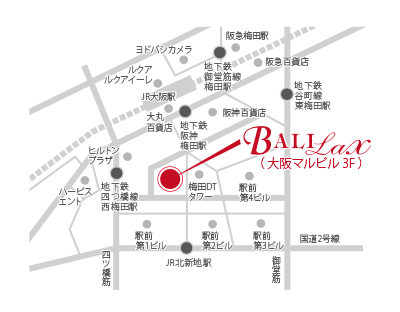 